 PRÉSENTATION CHOEUR NÉERLANDAIS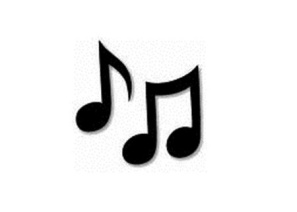 VENDREDI 10 AÔUT à 17H00Vendredi 10 Aôut à 17h00 le chœur Néerlandais de Loenen aan de Vecht viendra à l’église de Curtil s/s Buffières pour vous présenter un petit programme des pièces chorales. Nous invitons tous á venir écouter. Les pièces que le chœur présentera, après cinq jours de travail ensemble à Tilhomme, Donzy-le-National, sont des chants sacrés des traditions divers, et en plus quelques pièces plus légères.PROGRAMME•	Panis Angelicus, Casciolini, 16e siècle•	Kyrie de Missa Gregoriana XVI•	Glory to Thee (Gloire à Vous), Thomas Tallis, 17e siècle•	Come Holy Ghost (Venez Saint Esprit), Thomas Tallis, 17e siècle•	Pod Tvoju Milost (Sainte Mère de Dieu, Soyez notre Refuge), Bortnianski, Russe-orthodox•	Vuprem oci (Quand je vois le ciel, je la vois étincelante d’étoiles), 	chant de Croatie•	J’ai cuelli la belle rose•	Stradaljna Matjie, chant de Croatie•	Megdöglött, chant de danse ‘Magyar’ HongroisLe présentation durera environ 35 minutes. Après cela il-y-a un pot d’amis modeste pour tous. Salutations cordiales,					Theo Schuurman, chef de chœur 